September 20, 2010 Utilities and Transportation CommissionSubject: 	Brem-Air Disposal, a division of Waste Management of Washington, Inc. (G-237); Tariff # 20 – TG-101524Enclosed are substitute pages 22 and 25 to the above-referenced tariff. In addition, enclosed is a substitute transmittal letter that accompanied our original filing. The purpose of these changes is to correct clerical errors that were brought to our attention by Staff. Please do not re-docket.. If you have any questions or need additional information, please contact or me at (425) 814-7840. 					Very truly yours,	Michael A. Weinstein		Senior Pricing Manager,  Market Area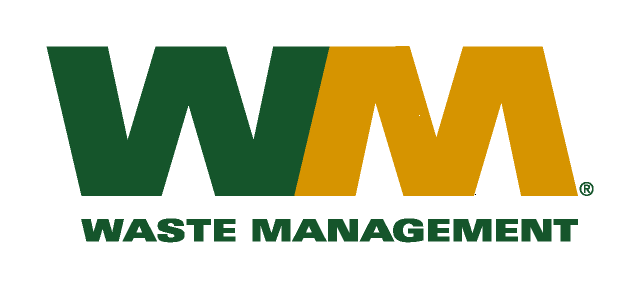 